ESCOLA _________________________________DATA:_____/_____/_____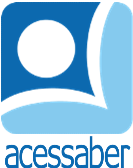 PROF:_______________________________________TURMA:___________NOME:________________________________________________________PROBLEMAS DE MULTIPLICAÇÃO, DIVISÃO E SUBTRAÇÃO Maurício ganhou um livro de adesivos, com 25 páginas. Cada página deste livro possui 12 adesivos. Se ele perder duas das páginas, quantos adesivos ele ainda teria?R: Tenho 648 lápis para distribuiu em 4 caixa. Quantos lápis terá em cada caixa?R: Alunos do terceiro ano foram a um show em 8 ônibus. Cada ônibus levou 45 alunos. Quantos alunos foram ao show?R: O fazendeiro tinha 127 maçãs e decidiu dar 88 ao seu vizinho. Quantas maçãs ele tem agora?R: A Sra. Rita viu uma montanha-russa. Sete alunos andaram na montanha-russa a cada 5 minutos. Quantos alunos andaram na montanha-russa em 15 minutos?R: Cada saco contém 23 quilos de laranjas. Quantos quilos de laranjas há em 45 sacos?R: 